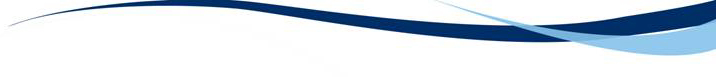 Unisa Research & Innovation Postgraduate Student ShowcaseSubmission formTICK THE APPLICABLEPOPULATEPlease submit this form, the abstract and proof of registration to: showcase@unisa.ac.za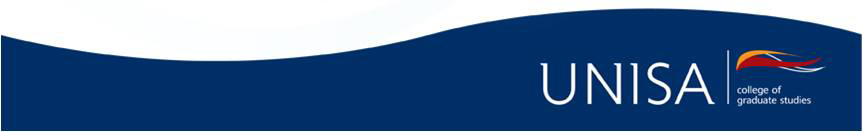 Arts and Humanities(CHS)Natural and Physical Science(CAES & CSET)Social Science(CAS, CEDU, CEMS, CLAW & SBL)HonoursPostgraduate DiplomaMastersDoctoralFull namesSurname:Student number:Student number:Student number:Student number:Title (Mr/Ms/Dr):Nationality:E-mail:E-mail:E-mail:E-mail:Telephone/mobile phone:Telephone/mobile phone:Telephone/mobile phone:Telephone/mobile phone:Are you currently registered for 2022 (Yes/No):Are you currently registered for 2022 (Yes/No):Are you currently registered for 2022 (Yes/No):Are you currently registered for 2022 (Yes/No):(Provide proof of 2022 registration)(Provide proof of 2022 registration)(Provide proof of 2022 registration)(Provide proof of 2022 registration)Qualification currently registered for:Qualification currently registered for:Qualification currently registered for:Qualification currently registered for:Highest qualification:Highest qualification:Highest qualification:Highest qualification:College:  College:  College:  Department:Department:Department:Department:Department:Title of abstract:Title of abstract:Title of abstract:Title of abstract:Title of abstract:Title of abstract:Title of abstract:Title of abstract:I declare that the information given above is to the best of my knowledge, correct and accurate,the work presented in the abstract is my own, and that where I incorporated other people’s work such work has been correctly referenced, andI have adhered strictly with the page length requirement for the abstract and I understand that failure to adhere to this requirement will result in my abstract being rejected. I declare that the information given above is to the best of my knowledge, correct and accurate,the work presented in the abstract is my own, and that where I incorporated other people’s work such work has been correctly referenced, andI have adhered strictly with the page length requirement for the abstract and I understand that failure to adhere to this requirement will result in my abstract being rejected. I declare that the information given above is to the best of my knowledge, correct and accurate,the work presented in the abstract is my own, and that where I incorporated other people’s work such work has been correctly referenced, andI have adhered strictly with the page length requirement for the abstract and I understand that failure to adhere to this requirement will result in my abstract being rejected. I declare that the information given above is to the best of my knowledge, correct and accurate,the work presented in the abstract is my own, and that where I incorporated other people’s work such work has been correctly referenced, andI have adhered strictly with the page length requirement for the abstract and I understand that failure to adhere to this requirement will result in my abstract being rejected. I declare that the information given above is to the best of my knowledge, correct and accurate,the work presented in the abstract is my own, and that where I incorporated other people’s work such work has been correctly referenced, andI have adhered strictly with the page length requirement for the abstract and I understand that failure to adhere to this requirement will result in my abstract being rejected. I declare that the information given above is to the best of my knowledge, correct and accurate,the work presented in the abstract is my own, and that where I incorporated other people’s work such work has been correctly referenced, andI have adhered strictly with the page length requirement for the abstract and I understand that failure to adhere to this requirement will result in my abstract being rejected. I declare that the information given above is to the best of my knowledge, correct and accurate,the work presented in the abstract is my own, and that where I incorporated other people’s work such work has been correctly referenced, andI have adhered strictly with the page length requirement for the abstract and I understand that failure to adhere to this requirement will result in my abstract being rejected. I declare that the information given above is to the best of my knowledge, correct and accurate,the work presented in the abstract is my own, and that where I incorporated other people’s work such work has been correctly referenced, andI have adhered strictly with the page length requirement for the abstract and I understand that failure to adhere to this requirement will result in my abstract being rejected. Signature:Signature:Date: